5-2-18References:                                                                                                                                            A Transition Guide, To Post-secondary Education and Employment for Students & Youth with Disabilities, Office of Special Education and Rehabilitative Services, United States Department of Education, Revised May 2017        www2.ed.gov/about/offices/list/osers/transition/products/postsecondary-transition-guide-2017.pdfAre you Ready for Integrated Services with the American Job Center?  A checklist for State VR Agencies, WINTAC, 2017  http://www.wintac.org/California Blue Print to Support Competitive Integrated Employment, Employing Individuals with Intellectual Disabilities and Developmental Disabilities in California, “Real Work for Real Pay in the Real World”, California Department of Education, California Department of Rehabilitation & California Department of Developmental        Services, May 2017       http://www.chhs.ca.gov/Pages/Competitive-Integrated-Employment-(CIE).aspx              SYSTEMS SUPPORTS FOR WORK TRAINING &        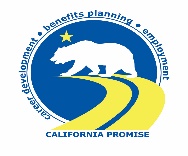               COMPETITIVE INTEGRATED EMPLOYMENT (CIE)              SYSTEMS SUPPORTS FOR WORK TRAINING &                      COMPETITIVE INTEGRATED EMPLOYMENT (CIE)The following information documents the Programming & Services, as well as, Collaboration Activities needed by community partners to promote successful CIE & workplace training for students & youth with disabilities, within a given community.The following information documents the Programming & Services, as well as, Collaboration Activities needed by community partners to promote successful CIE & workplace training for students & youth with disabilities, within a given community.ALL AGENCIESALL AGENCIESPROGRAMMING & SERVICESCOLLABORATION ACTIVITIESCoordinate work training & Competitive Integrate Employment (CIE) programming efforts for students, youth and young adults with a wide range of disabilitiesWork together to coordinate planning efforts to promote efficiency in service delivery, including: development & implementation of the Individualized Education (IEP), Individual Program Plan (IPP), Individual Plan for Employment (IPE), Individual service Plan (ISP) & other plans, as appropriateOrganize and attend multi-agency planning meetings to promote efficiency in planning efforts including: identification of goals and activities, service needs and resources.Identify alternative means of meeting participation to consider time availability and management needs of all partiesFocus on providing career development opportunities for youth & young adults with IEPs and 504 Plans, including competitive integrated employment (CIE)Work together to provide information to assist youth and family members to make informed choices regarding work training and CIEIdentify and connect to Apprenticeship Opportunities, paying to attention to gender gaps and pay discrepancies for womenParticipate in CIE related community collaboratives, i.e., steering committees, advisory boards, LPAs, etc.Communication Procedures & Processes IdentifiedCommunity Systems Problem SolvingMulti-Agency Programming EffortsAssist in the development & implementation of a Local Partnership Agreement Plan (LPA) in support of the California Blue Print for Competitive Integrated Employment including:GoalsActions/ActivitiesRoles & ResponsibilitiesOutcomesTimelinesIdentify all workforce development, employment and transition services available in a given communityCoordinate in the development & provision of CIE related cross-agency trainingFamiliarize staff with state & federal transition, employment & workforce development legislationMulti-Agency Referrals & CIE Service ProvisionIdentify procedures for sharing CIE & Transition related assessment informationAlign multi-agency goals and activities to facilitate a seamless, well-sequenced service delivery systemCoordinate service delivery to ensure effective & efficient use of all resources needed to promote success work training and CIEIdentify the financial responsibilities that will be looked at when considering the service needs of individual students and individuals with disabilities participating in CIE & transition programming elements. Procedures for resolving interagency disagreementsIdentify methods for co-enrollment in multiple workforce development programs to ensure efficient & effective service delivery without duplication of effortsDetermine effective & efficient ways to coordinate & utilize business partnerships & resources in the community to support work training, CIE, and Career Pathway programming efforts.Promote family engagement in CIE efforts that will facilitate positive life outcomesPromote CIE opportunities that meet the requirements of the Fair Labor Standards Act (FLSA), with a focus on jobs that pay at least minimum wage.Identify Common Performance Measures pertinent to all participating agenciesIdentify CIE related data sharing operations toverify success and identify program revision & program improvement needsEnsure that agency staff resources have been identified and committed to CIE ProgrammingK-12 EDUCATIONK-12 EDUCATIONPROGRAMMING & SERVICESCOLLABORATION ACTIVITIESProvide IDEA obligated services necessary for a Free & Appropriate Public Education (FAPE). The services that are needed to ensure FAPE include, but are not limited to, services described in IDEA relating to assistive technology devices and services, related services, supplementary aids and services, and transition servicesEnsure Person Centered Planning Focus for     transition planning & IEP/ITP Development Promote the acquisition of a high school diploma or certificate of completion with a focus on employment, continuing education and independent living (Promote challenging courses based on high expectations. Prepare for participation in PSE & training.)Prepare students by providing employment & transition preparation skills development to pre-pare students for their post-school goals in education, employment & independent livingProvide career planning/transition assessments including work site evaluationsPromote enrollment in classes relevant to identified career pathway plansProvide Community-Based Work ExperiencesJob ShadowsPaid & Unpaid InternshipsProvide Travel TrainingEnsure on-going CIE training for special & general education staff and administration.Utilize Mentorships to promote work experience successProvide Travel Training to ensure safe access to WBL opportunitiesAssist with disability identification, related accommodation needs and disclosure possibilitiesAssist students with identification of PSE & training opportunities and the services and supports needed for success to support Career PlansAs students prepare to leave the K-12/Adult Transition Program, with approval, share Summary of Performance (SOP) information with future service providers to promote access to desired/needed programs & servicesEnsure Multi-agency Transition Planning & ITP/IPE DevelopmentPromote other agency representation at IEP MeetingsWork with DOR and where appropriate, RC, One Stop and additional agencies, where needed, to provide WBL experiences:Work with students & families to understand benefits of multi-agency programming efforts.Provide referrals with required release of information documentsShare career planning & transition assessment information with other service agencies, where needed & appropriateAssist with scheduling CIE activities before, during and after school hours, as appropriateWork with all partners to promote informed choice making for individuals with disabilities as they explore CIE opportunitiesPOST-SECONDARY EDUCATION & TRAININGPOST-SECONDARY EDUCATION & TRAININGPROGRAMMING & SERVICESCOLLABORATION ACTIVITIESAssist with application for PSE enrollment and financial assistanceProvide PSE opportunities including credit & noncredit classes and programsCareer Relevant Certificates/Stacked CertificatesAA/AS DegreesBA/BS DegreesProfessional DegreesProvide Counseling Guidance services to ensure enrollment in appropriate programsPrepare individuals for careersProvide support & educational accommodations through disability service offices, including appropriate academic adjustments and auxiliary services & aides necessary for an equal opportunity to participate in the school’s program.Familiarize students with general campus services, activities and student organizationsWork with other agencies to exchange assessment information, with permission, that will promote PSE successProvide PSE programming informationParticipate in IEP Meetings as appropriateParticipate in workshops/transition fairs in the community to ensure distribution of PSE programming options to service agency staff, educators, families & individuals with disabilitiesPartner with other workforce development programs to offer classes, certificates and certifications that will assist in job placement, success and advancements.Work with all partners to promote informed choice making for individuals with disabilities as they explore CIE opportunitiesONE STOPS/AJCCONE STOPS/AJCCPROGRAMMING & SERVICESCOLLABORATION ACTIVITIESPromote an understanding of the Career Services availability through the One Stop CentersOutreach & RecruitmentAssessmentCareer ServicesCase ManagementFollow-alongCoordinate and share business partnerships & resources to support workforce development opportunities and CIEIdentify ways to promote availability of articulated career pathway training programsEnsure that frontline staff have an understanding of the CIE focus for individuals with disabilitiesIdentify enhanced services available for individuals with disabilities, as well as other targeted populationsProvide local partners with information regarding WIOA Youth Programs & ServicesProvide information to partners regarding integrated customer services practicesPromote familiarity and implementation of effective DOR-related Career Services in the One StopCoordinate Business Services options with other business partnership efforts in the communityREGIONAL CENTERREGIONAL CENTERPROGRAMMING & SERVICESCOLLABORATION ACTIVITIESEnsure Person Centered Planning Focus for IPP Development & service provision Support for individuals with significant disabilities to participate in community-based work training and CIE opportunitiesProvide CIE Training for families & Individuals with Significant DisabilitiesEnsure all RC Staff participate in on-going CIE related trainingTake a leadership role in organizing LPA efforts in individual communitiesWork with education agencies, DOR and One Stop Service Providers to determine how to support the individualized employment related needs of RC individualsParticipate in Person Centered Planning efforts to ensure buy-in from individual and family membersWork with all partners to promote informed choice making for individuals with disabilities as they explore CIE opportunitiesProvide CIE related assessment information, with release of information, to collaborating agencies to promote appropriate work training & CIE opportunitiesFamiliarize staff with state & federal transition,       employment & workforce development legislationTake the lead in organizing LPA efforts in    individual communitiesPromote CIE efforts with your staff, partners,     families & individuals with disabilities DEPARTMENT OF REHABILITATIONDEPARTMENT OF REHABILITATIONPROGRAMMING & SERVICESCOLLABORATION ACTIVITIESAssist individuals with disabilities to acquire the knowledge and skills need to secure and retain employment that promote economic self sufficiencyOffer “Pre-Employment Transition Services” and Individualized Transition Services as an early start at job exploration & identification of career interestsPre-Employment Transition Services (Students potentially eligible & DOR Eligible, 16-21 Years Old)(A “student with a disability” is an individual with a disability who is enrolled in an education program; meets certain age requirements; and is eligible for and receiving special education or related services under IDEA or is an individual with a disability for purposes of Section 504. Educational programs include: secondary education programs; non-traditional or alternative secondary education programs, including home schooling; postsecondary education programs; and other recognized educational programs, such as those offered through the juvenile justice system.)Job exploration CounselingWork-Based Learning ExperiencesCounseling on opportunities for enrollment in              Comprehensive transition education programsWorkplace Readiness TrainingInstruction in Self-AdvocacyAdditional Authorized Pre-Employment Transition Services (Students, potentially eligible, 16-21 Years Old)Implement effective strategies that increase independent living and inclusion in their communities and competitive integrated workplaces;Develop and improve strategies for individuals with intellectual and significant disabilities to live independently, participate in postsecondary education experiences, and obtain and retain competitive integrated employment;Provide training to vocational rehabilitation counselors, school transition staff, and others supporting students with disabilities;Disseminate information on innovative, effective, and efficient approaches to implement pre-employment transition services;Coordinate activities with transition services provided by local educational agencies under IDEA;Apply evidence-based findings to improve policy, procedure, practice, and the preparation of personnel;Develop model transition demonstration projects;Establish or support multistate or regional partnerships that involve States, local educational agencies, designated State units, developmental disability agencies, private businesses, or others; andDisseminate information and strategies to improve the transition to postsecondary activities of those who are traditionally unserved.DOR Services provided to DOR eligible students and youth with disabilities include:(A “youth with a disability” is an individual with a disability who is between the ages of 14 and 24 years of age. There is no requirement that a “youth with a disability” be participating in an educational program. The age range for a “youth with a disability” is broader than that for a “student with a disability” under the Rehabilitation Act.)The VR services provided depend on the student’s or youth’s individual needs and include, but are not limited to:An assessment for determining eligibility and VR needs by qualified personnel, including, if appropriate, an assessment by personnel skilled in rehabilitation technology;  Counseling and guidance, including information and support services to assist an individual in exercising informed choice consistent with the provisions of section 102(d) of the Rehabilitation Act; Referral and other services to secure needed services from other agencies through agreements developed, if such services are not available under the VR program;  Job-related services, including job search and placement assistance, job retention services, follow-up services, and follow-along services;Transition services for students with disabilities, that facilitate the achievement of the employment outcome identified in the IPE; Supported employment services for individuals with the most significant disabilities; and Services to the family of an individual with a disability necessary to assist the individual to achieve an employment outcome.  Ensure Person Centered Planning Focus for     IPE Development & service provisionDevelop Individualized Plan for Employment (IPE)once a student or youth is determined eligible for DOR services, specifics including a list of services that DOR & other responsible parties will provide. This will include a search for comparable benefits from additional sources.Take a leadership role in organizing LPA efforts in individual communitiesCollaborate with Regional Center to provide employment, supported employment and other transition related services identified in service provision paperworkCollaborate with Regional Center & School Sites to support work skill development and/or job successParticipate in Person Centered Planning efforts to ensure buy-in from individual and family membersWork with all partners to promote informed choice making for individuals with disabilities as they explore CIE opportunitiesADULT SERVICE PROVIDERSADULT SERVICE PROVIDERSPROGRAMMING & SERVICESCOLLABORATION ACTIVITIESProvide CIE services & supports to individuals with disabilities, through service/POS approvals from DOR and/or Regional Center StaffWork with individuals and families to promote successful CIE, this includes work-site evaluationsPromote natural supports on the job site to ensure individual’s job success including developing positive working relationships with co-workersProvide job coaching/skills training supports topromote job skill acquisition and employment successAddress fading provisions as individuals become acclimated to work responsibilities & achieve job success.Collaborate with DOR &/or RC to provide employment, supported employment and other transition related services identified in service provision paperworkCollaborate with DOR, RC & School Sites to support work skill development and/or job successParticipate in Person Centered Planning efforts to ensure buy-in from individual and family membersTake the lead in setting up collaborative planning meetings to share progress, address concerns,Identify needs and secure additional supports, as needed to promote success.Work with all partners to promote informed choice making for individuals with disabilities as they explore CIE opportunitiesADDITIONAL PARTNERS/CIE Support Agencies (Public, private, non-profit agencies & advocacy groups)ADDITIONAL PARTNERS/CIE Support Agencies (Public, private, non-profit agencies & advocacy groups)PROGRAMMING & SERVICESCOLLABORATION ACTIVITIESProvide supports, resources and services to promote CIE and work training for individualswith disabilitiesTransportationMobility TrainingFunding to pay for technical assistance, program operations and other needed resources & servicesCollaborate with CIE programs to provide support & resources for individual and families